Dokumentin sisältöJOHDANTOARVIOINTI 2021     1 Laajan hyvinvointi- ja turvallisuuskertomuksen 2021 - 2024 painopisteet ja linjaukset    2 Indikaattorit ja toiminnan arviointi    3 VUOSIARVIOINNIN KÄSITTELY JA PÄÄTÖKSENTEKO    4 Suunnitelman hyväksyminenJOHDANTOHyvinvoinnin ja terveyden edistäminen on tietoista voimavarojen kohdentamista kuntalaisten hyvinvointiin ja terveyteen. Tavoitteena on kuntalaisten hyvinvoinnin, terveyden ja toimintakyvyn lisääminen, sairauksien ja syrjäytymisen ehkäisy ja osallisuuden vahvistaminen.Terveydenhuoltolain (1326/2010,  12) mukaan kunnan on seurattava asukkaittensa terveyttä ja hyvinvointia sekä niihin vaikuttavia tekijöitä väestöryhmittäin sekä kunnan palveluissa toteutettuja toimenpiteitä, joilla vastataan kuntalaisten hyvinvointitarpeisiin. Kuntalaisten terveydestä ja hyvinvoinnista sekä toteutetuista toimenpiteistä on raportoitava valtuustolle vuosittain, minkä lisäksi valtuustolle on kerran valtuustokaudessa valmisteltava laajempi hyvinvointikertomus.Kuntalain (410/2015,  37) mukaan kunnassa on oltava kuntastrategia, jossa valtuusto päättää kunnan toiminnan ja talouden pitkän aikavälin tavoitteista. Kuntastrategiassa tulee ottaa huomioon yhtenä asiana kunnan asukkaiden hyvinvoinnin edistäminen. Laaja hyvinvointikertomus on pohjana kuntastrategian laatimisessa tai jos asiakirjoja laaditaan samaan aikaan, prosessissa täytyy ottaa huomioon asiakirjojen linkittyminen toisiinsa. Myös kunnan talousarvio- ja taloussuunnitelmatyö linkittyy hyvinvointi- ja kuntastrategiatyöhön.Kunnan tehtävänä hyvinvoinnin ja terveyden edistämisessä ovat seuraavat asiat:- asukkaiden hyvinvoinnin ja terveyden sekä niihin vaikuttavien tekijöiden seuraaminen väestöryhmittäin- kuntalaisten hyvinvoinnista ja terveydestä sekä toteutetuista toimenpiteistä raportointi valtuustolle vuosittain- paikallisiin olosuhteisiin ja tarpeisiin perustuvat hyvinvoinnin ja terveyden edistämisen tavoitteet ja toimenpiteet- hyvinvointi- ja terveysvaikutusten ennakkoarviointi ja huomioon ottaminen- kunnan palveluissa toimenpiteiden toteuttaminen ja seuraaminen- hyvinvoinnin ja terveyden edistämisen vastuutahojen nimeäminen.Kuntien hyvinvointijohtaminen on kuntajohtamista. Hyvinvointijohtamista kuvaavat neljä periaatetta ovat:1) Strategista johtamista tehdään kuntalaisen hyvinvoinnin näkökulmasta2) Valittuja strategioita toimeenpannaan kuntalaisen hyvinvoinnin näkökulmasta.3) Hyvinvoinnin haasteita pidetään yhtä tärkeinä kuin taloushaasteitakin.4) Kaikki kunnassa toimivat tahot kantavat vastuuta hyvinvoinnista.Kuntalaisten hyvinvoinnin edistäminen tukee myös ihmisoikeuksien toteutumista.Hyvinvointikertomuksen vuosittaisessa raporttissa 2021 arvioidaan painopisteisiin kohdistuvaa toimintaa.Hyvinvointikertomuksen vuosiraportin 2021 ovat laatineet seuraavat henkilöt:- sivistystoimenjohtaja Hannele Matinlassi, puheenjohtaja, koollekutsuja- varhaiskasvatusyksiköiden johtaja Merja Koskinen- kiinteistöpäällikkö Sakari Ravelin- hallintojohtaja Marja Kynsijärvi- työsuojelupäällikkö Tuomo Kuusela- johtava sosiaalityöntekijä Päivi Parpala- hoiva- ja hoitotyönjohtaja Piia Vartio- vapaa-aikasihteeri Sanna Jussila, kunnan terveyden edistämisen yhdyshenkilö- hyvinvointiohjaajan sijainen Eeva-Leena Partio-Olsen- kunnanhallituksen edustaja Pirkko Kallaanvaara- perusturvajohtaja Katja RaatikainenARVIOINTI 2021 KUNTATIETOUTTAAsukasluku: 7903 (2021)Pinta-ala: 644,05 kmPerustamisvuosi: 1865Seutukunta: Kemi-TornioKunnallisvero: 21,25%Keminmaassa oli tilastokeskuksen viimeisimpien tietojen mukaan 2819 työpaikkaa. Palveluiden parissa työskenteli 55,9 % työvoimasta, jalostuksen parissa 40,4 % ja alkutuotannossa 2,1 %. Kunnassa työssäkäyvien osuus oli edelleen 38,0 %. Vuonna 2021 vaihteessa Keminmaan työttömyysaste on 8,7 %. Keminmaassa on edelleen pulaa osaavasta työvoimasta, ja tämän vuoksi kunta harjoittaa aktiivista markkinointia sekä osallistuu työvoiman hankkimiseen ja kehittämiseen tähtäävään hanketoimintaan. Keminmaassa aloitti 1 - 6 / 2021 uusia yrityksiä 22 kpl.TYÖLLISYYSASTE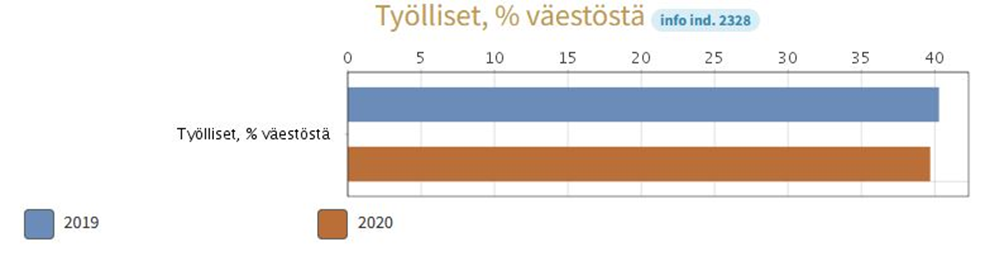 Työllisiksi luetaan 15-74 -vuotiaat henkilöt, jotka laskentaviikolla 25.-31.12. tekivät yhtenäkin päivänä ansiotyötä tai olivat tilapäisesti työstä poissa.HUOLTOSUHDE, DEMOGRAFINEN INDIKAATTORITAULUKKO 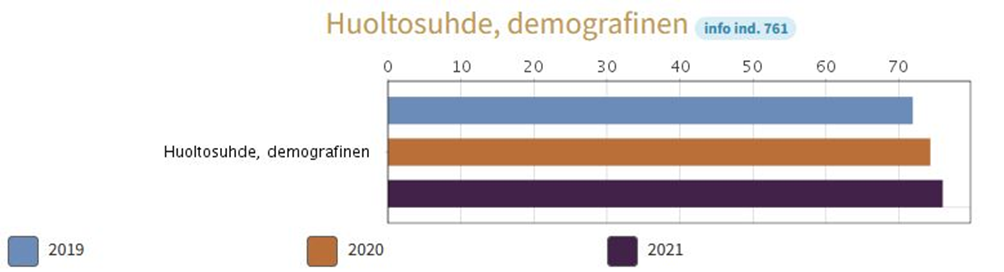 Demografinen (tai väestöllinen) huoltosuhde ilmaisee, kuinka monta alle 15-vuotiasta ja 65 vuotta täyttänyttä on sataa 15 - 64 -vuotiasta (työikäistä) kohti. Mitä enemmän on lapsia ja/tai eläkeikäisiä, sitä korkeampi huoltosuhteen arvo on. VUOSIKATE  JA TILIKAUDEN TULOS VUOSILTA 2016 - 2021Laajan hyvinvointi- ja turvallisuuskertomuksen 2021 - 2024 painopisteet ja linjauksetSivistyslautakunnan laajan hyvinvointikertomuksen 2021  2024 ja lasten ja nuorten hyvinvointisuunnitelman 2021  2024 painopisteet: 1) osallisuuden ja yhteisöllisyyden kehittäminen 2) psyykkisen, fyysisen ja sosiaalisen ympäristön turvallisuuden edistäminen 3) terveyden ja hyvinvoinnin edistämisen rakenteiden ja menetelmien kehittäminen innovatiivisesti sekä eri toimijoiden yhteistyö uudistuvissa palvelurakenteissa 4) yhdenvertaiset, asiakaslähtöiset ja keskitetyt palvelurakenne ja palvelut 5) tasapainoinen ja tulevaisuuteen tähtäävä elämä6) ympäristövaikutusten huomioon ottaminen. Teknisen lautakunnan laajan hyvinvointikertomuksen 2021  2024 ja lasten ja nuorten hyvinvointisuunnitelman 2021  2024 painopisteet: 1) liikenneturvallisuuden erityinen huomioiminen suunnittelussa 2) leikkikenttien yleissuunnitelman tekeminen ja leikkikenttien turvallisuuden ja kunnossapidon seuranta 3) liikuntapaikkojen ja uimarantojen kunnossapito mahdollistaen kaikille lapsille ja nuorille hyvät harrastamisen mahdollisuudetHyvinvointilautakunnan laajan hyvinvointikertomuksen 2021- 2024 ja lasten ja nuorten hyvinvointisuunnitelman 2021  2024 painopisteet: 1) nuorisotyöttömyyden vähentäminen ja nuorten työllistyminen kunnan alueelle 2) turvallinen ja viihtyisä asuinympäristö 3) lasten ja nuorten harrastusten tukeminen 4) terveyden ja hyvinvoinnin edistäminen 5) ennaltaehkäisevän moniammatillisen työn vahvistaminen 6) kunnan infrastruktuurin kehittäminen vähähiilisyyteen perustuen 7) osallisuuden ja yhteisöllisyyden edistäminen 8) kiinnitetään huomiota mielenterveyden häiriöiden ja päihteiden käytön ehkäisyyn ja hoitoonKunnille on suunniteltu otettavan käyttöön hyvinvoinnin ja terveyden edistämisen valtionosuuden lisäosa eli HYTE-kerroin. HYTE-kerroin on kannustin, joka tarkoittaa, että kuntien rahoituksen valtionosuuden suuruus määräytyy osaksi niiden tekemän hyvinvoinnin ja terveyden edistämistyön mukaan. Tällä halutaan varmistaa kuntien aktiivinen toiminta asukkaiden hyvinvoinnin ja terveyden edistämiseksi myös sote-uudistuksen jälkeen. Kannustin on suunniteltu otettavan käyttöön vuoden 2023 alusta, jolloin kunnille jaetaan ensimmäisen kerran uudistuksen jälkeinen valtionosuus. Hyvinvointi- ja turvallisuussuunnitelmassa otetaan huomion HYTE-kertoimeen vaikuttavat indikaattorit.Indikaattorit ja toiminnan arviointiNuorisotyöttömät, % 18 - 24-vuotiaasta työvoimasta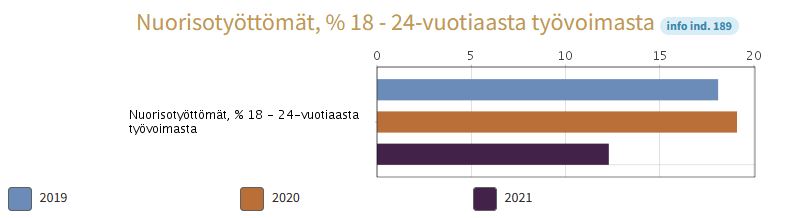 Koulutuksen ulkopuolelle jääneet 17 - 24-vuotiaat, % vastaavanikäisestä väestöstä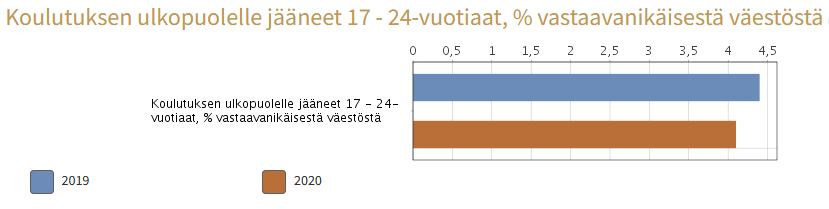 HARRASTAA JOTAKIN VÄHINTÄÄN YHTENÄ PÄIVÄNÄ /KERRAN VIIKOSSA LUOKKA-ASTEET 4 JA 5, 8 JA 9, LUKIO 1 JA 24. ja 5. lk, 2017-2021 Harrastaa jotain vähintään yhtenä päivänä viikossa, %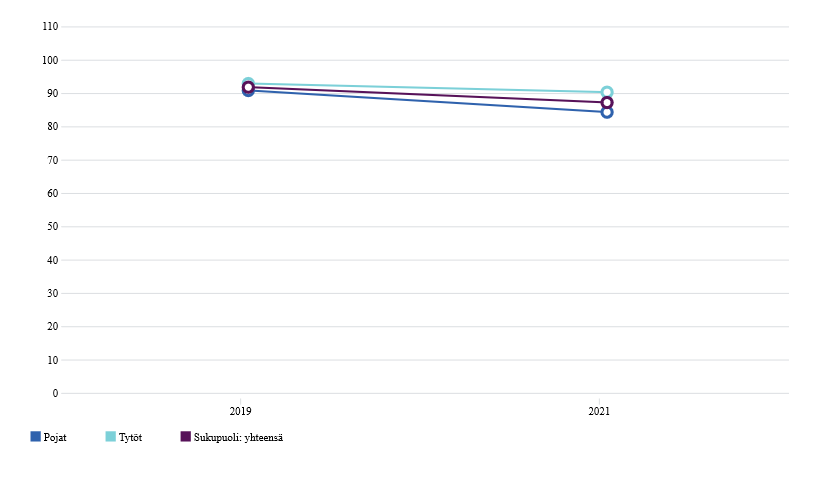 8. ja 9. lk, lukio, aol 2006-2021 Harrastaa jotakin vähintään kerran viikossa, %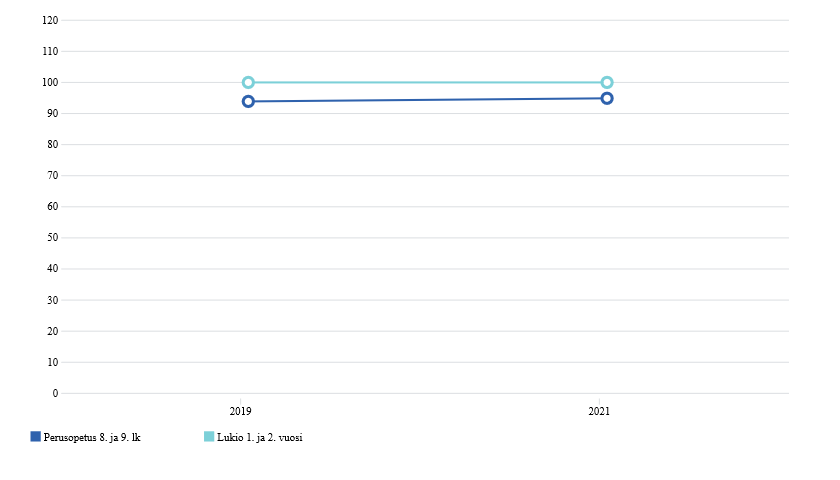 TUNTEE ITSENSÄ YKSINÄISEKSI -KOULUTERVEYSKYSELY4. ja 5. lk, 2017-2021Tuntee itsensä usein yksinäiseksi, %          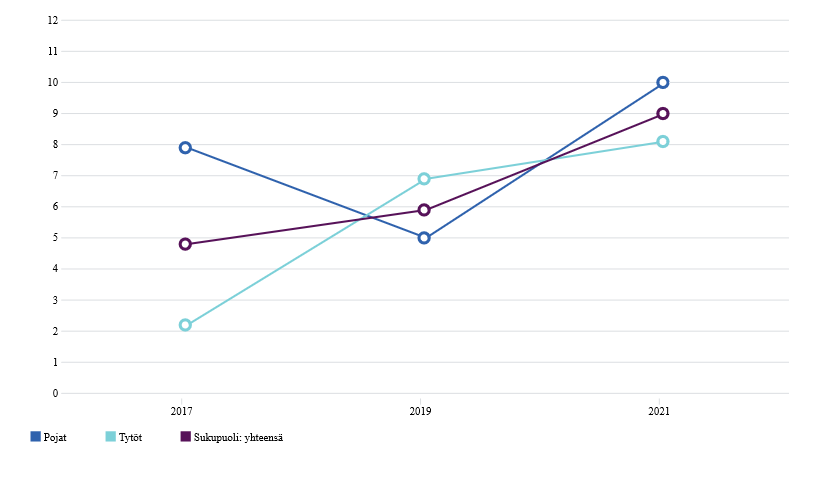 8. ja 9. lk, lukio, aol 2006-2021 Tuntee itsensä yksinäiseksi, %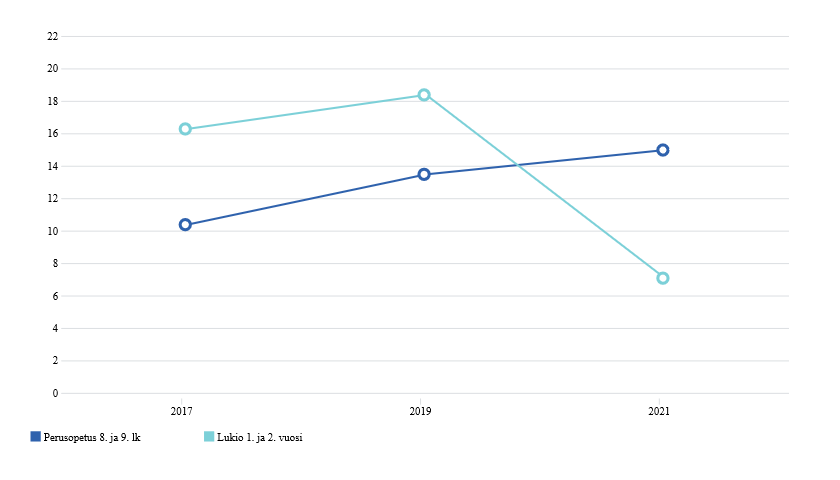 KOKEE TERVEYDENTILANSA KESKINKERTAISEKSI TAI HUONOKSI -KOULUTERVEYSKYSELY4. ja 5. lk, 2017-2021 Kokee terveydentilansa keskinkertaiseksi tai huonoksi, %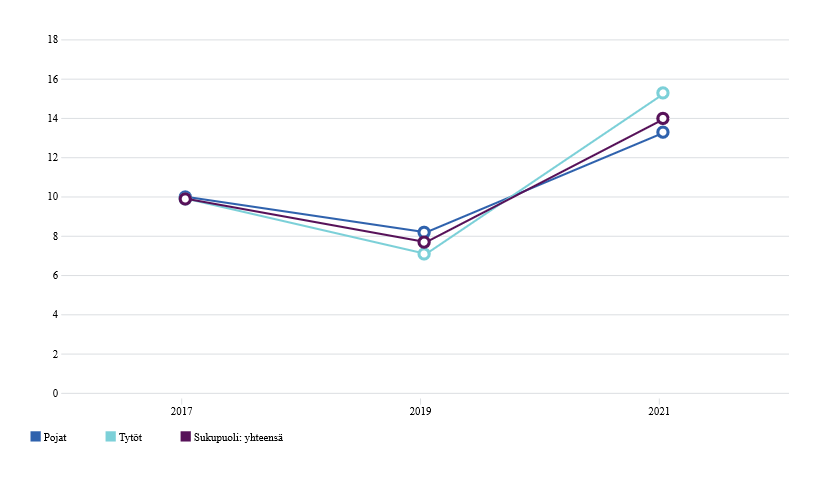 8 ja 9. lk, lukio, aol 2006-2021 Kokee terveydentilansa keskinkertaiseksi tai huonoksi, %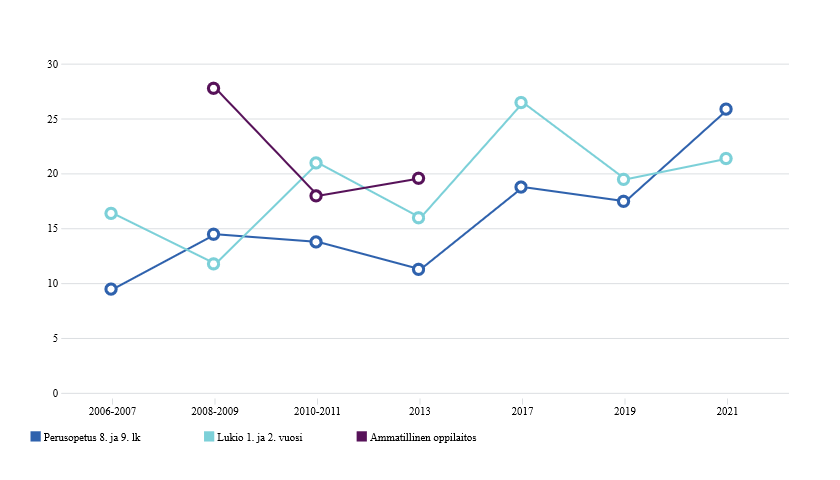 PITKÄAIKAISTYÖTTÖMÄT % TYÖVOIMASTA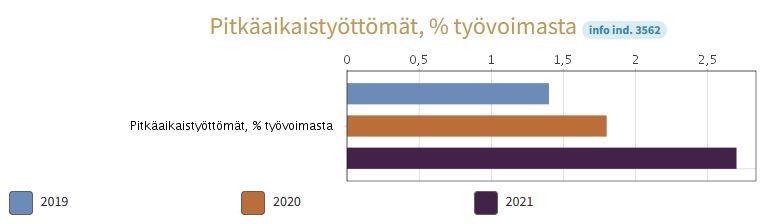 TÄYTTÄ KANSANELÄKETTÄ SAANEET 65 VUOTTA TÄYTTÄNEET, % VASTAAVANIKÄISESTÄ VÄESTÖSTÄ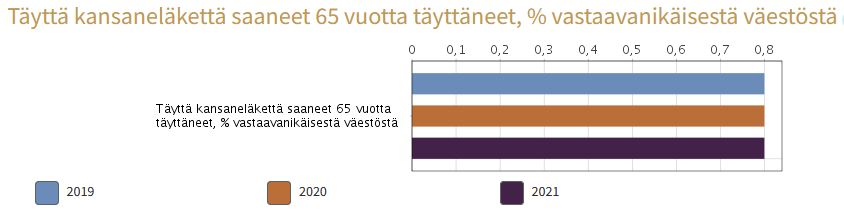 1. Osaaminen ja kulttuuria) Hyviä alkuja ja varhaisia kohtaamisiaLapsille tarjotiin varhaiskasvatusta kunnallisissa yksiköissä sekä yksityisessä Luontopäiväkoti Pilke Virrassa. Varhaiskasvatuksella tuettiin lasten kasvatusta, oppimista ja hyvinvointia. Varhaiskasvatuksen henkilöstöä muutetaan vähitellen kohti varhaiskasvatuslakia (siirtymäsäännös), jolloin varhaiskasvatuksen henkilöstön osaaminen kasvaa. Ennaltaehkäisevää työtä tehtiin laadukkaalla pedagogiikalla, hyvällä yleisellä tuella ja varhaiskasvatuksen erityisopettajien tuella sekä hanketyöllä. Palvelupolkujen toimivuutta neuvolan, terapeuttien sekä vaativan erityisentuen poluilla kehitettiin yhteistyössä Mehiläisen kanssa.b) Kasvua ihmisenä ja yhteiskunnan jäsenenäEsi- ja perusopetus tukivat lapsen kehitystä yhteisön jäseneksi. Esiopetus järjestettiin koulujen yhteydessä. Nivelvaiheen yhteistyön kehittäminen esi- ja perusopetuksen välillä oli tärkeää yhtenäisen ja tasa-arvoisen oppimisen polun muodostumiseksi. Esiopetuksessa ihmisenä kasvua tuettiin hyvien kaveritaitojen tukemisellä, vertaisvuorovaikusta tukemalla sekä kolmiportaisen tuen järjestämisellä. Keminmaan kunta kuuluu esiopetuksen kaksivuotiseen kokeiluun vuosina 2021-2024. Varhaiskasvatuksessa on useita hankkeita, joiden avulla edistettiin oppimisen ja kasvamisen edellytyksiä sekä kavennettiin oppimisen edellytyksiä. Toteutuneita hankkeita oli muun muassa lukemisen innostamisen hanke, varhaiskasvatuksen ja esiopetuksen tasa-arvohanke sekä koronan aiheuttamien vaikutusten tasoittamiseksi suunnattu hanke.Koululaisten aamu- ja iltapäivätoiminta on 1.-2.lk:n oppilaille ja erityisopetukseen siirretyille oppilaille tarkoitettu toimintapaikka, joka toimii koulupäivinä. Toiminta on suunnattu helpottamaan työssäkäyviä vanhempia, joiden lapsi muutoin joutuisi olemaan yksin kotona aamuisin sekä iltapäivisin. Toimintaa järjestettin vuonna 2021 koulupäivinä klo 7.30 - 16.00 kolmessa eri toimipaikassa: Nuoristalo Kontissa, Pölhön koululla ja Lassilan keltaisella koululla.Hyvinvointiohjaajan tehtävänä on mm. terveyden ja hyvinvoinnin edistämisen toimenpiteiden toteuttaminen ja seuraaminen, eri ikäryhmien liikuttaminen ja osallistaminen sekä yhteistyö kolmannen sektorin toimijoiden kanssa. Käytännössä tämä eri ikäryhmille tehtävä työ liikunnan saralla näkyy yhteistyössä varhaiskasvatuksessa, koulujen, hyvinvointipalveluiden ja teknisten palveluiden kanssa. Tavoitteena on löytää monipuolisia keinoja tukea ja kannustaa kuntalaisia liikunnallisen elämäntavan pariin. Kesällä 2021 hyvinvointiohjaaja järjesti liikuntaleikkikouluja, treenitunnin, sup-lautailua ja omat pesiskerhot aikuisille sekä nuorille, fresbeegolfia, höntsäkerhoa, perheiden Amazing race-tapahtuman. Tavoitteena oli tarjota monipuolista matalan kynnyksen toimintaa eri ikäryhmille, siksi kaikki toiminnot olivat ilmaisia eivätkä vaatineet ilmoittautumista. Vuonna 2021 oli kuntalaisille tarjolla mm. eri ikäisille suunnatut maksuttomat liikuntatunnit Koskenvoimatalolla ja Seuralan kylätalolla ja jokaisessa varhaiskasvatusyksiköissä ja koululaisten aamu- ja iltapäivätoimintapaikoissa järjestettiin liikuntatuokioita, Päiväkeskus Rantatuvassa jumppatuokioita, Kävelykilometri-kisa Keminmaan kuntalaisille, koko perheen liikuntatapahtumat kerran kuukaudessa. Kuntalaisille järjestettiin erilaisia tapahtumia  loma-aikoina mm. toimintapäivä Kallilla ja fresbeegolftapahtuma. Vuonna 2021 hyvinvointiohjaaja on toiminut kerran viikossa, yhdessä koulukuraattorin kanssa tyttöryhmässä. Tyttöryhmän- toiminnan tavoitteena on ollut tukea ja vahvistaa syrjäytymisvaarassa olevien yläkouluikäisten tyttöjen itsetuntoa, kasvua ja kehitystä toiminnallisin menetelmin. Tyttöryhmän toimintaan on saatu edelleen avustusta Lapin Aluehallintovirastolta vuodelle 2021. Tyttöryhmän toiminta on perustunut tyttöjen toiveiden ja tarpeiden mukaan. Lisäksi hyvinvointiohjaaja on järjestänyt yhdessä koulunuoriso-ohjaajan kanssa yläasteikäisille liikuntatuokioita välitunneilla. Myös Keminmaan 6.luokkalaisille järjestettiin päihdevalistusta Pää on pääasia-tapahtumassa, jossa yhteistyötä tekivät koulunuoriso-ohjaaja, vapaa-aikaohjaaja, koulukuraattori, etsivä nuorisotyöntekijä sekä hyvinvointiohjaaja. Lisäksi Keminmaan naisvoimistelijoiden kanssa yhteistyössä järjestettiin Joulupolku-tapahtuma, missä oli osallistujia 300. Kokeilussa oli myös sauvakävelyryhmä. Yhteistyössä Kirjastopalveluiden ja Kallin hiihtokeskus Oy:n kanssa, hankittiin kaudelle 2021-2022 3 kappaletta Kallin kausikortteja kuntalaisten lainattavaksi kirjastoon, mikä osaltaan mahdollisti kaikille halukkaille käydä Kallilla laskettelemassa. Kokeilu sai kuntalaisilta erittäin hyvää palautetta. Syksyllä hyvinvointiohjaaja sopi yhteistyöstä Lapin AMK:n kanssa keväälle 2022 Onni-auto kierroksen, mikä tarjoaa matalan kynnyksen hyvinvointipalveluja kuntalaisille ja suunnitelmana on tiivistää yhteistyötä lisää. Syksyllä 2021 on suunniteltu järjestää kunnantalon uusissa tiloissa keväällä 2022 ikäihmisten tuolijumpparyhmä. Toimintojen kehittelyssä ja suunnittelussa on otettu huomioon kuntalaisilta tulleita toiveita, koska heille palveluja  ensisijaisesti tuotetaan.Koulunuorisotyötä on kehitetty yhteistyössä ala- ja yläkoulun kanssa. Vuonna 2021 koulunuorisotyöhön saatiin Lapin Aluehallintovirastolta avustusta. Vuodelle 2022 kunnan talous-ja toimintasuunnitelmassa on vapaa-aikapalvelujen suunnitelmassa koulunuoriso-ohjaajan toimen perustaminen kunnan omana palveluna. Toiminnallisia kokonaisuuksia on ollut mm. nivelvaiheessa oleville mm. ekaluokkalaisten retkipäivät, 7.-luokkalaisten ryhmäytykset ja 9.-luokkalaisten hyvästijäiset. Välituntitoimintaa on järjestetty yläkoululla. Varhaisnuorille on järjestetty viikoittaista maksutonta nuorisotila- ja harrastustoimintaa.Perusnuorisotyöhön kuuluu mm. nuorisotilatoiminta, retkien/tapahtumien järjestäminen ja toteuttaminen. Nuorisopalvelut on järjestänyt avointa nuorisotilatoimintaa nuorisotila Kontissa, joka sijaitsee kirjasto-nuorisotalon yläkerrassa. Nuorisotilat antavat nuorille mahdollisuuden kokoontua paikkaan, missä voi viettää yhteistä vapaa-aikaa erilaisten toimintojen parissa.Etsivän nuorisotyön tehtävänä on tavoittaa tuen tarpeessa oleva nuori ja auttaa häntä sellaisten palvelujen ja muun tuen piiriin, joilla edistetään hänen kasvuaan, itsenäistymistään, osallisuuttaan yhteiskuntaan ja muuta elämänhallintaansa sekä pääsyään koulutukseen ja työmarkkinoille. Etsivä nuorisotyö perustuu nuoren vapaaehtoisuuteen ja nuoren kanssa tehtävään yhteistyöhön. Etsivä nuorisotyötä toteutetaan kahden etsivä nuorisotyöntekijän työpanoksella.Mahdollisuus liittyä nuorisovaltuustoon antaa nuorille mahdollisuuden olla mukana vaikuttamassa nuoria ja kuntaa koskeviin asioihin. Keminmaan nuorisovaltuuston on toimikausi on kaksi vuotta, tällä hetkellä olevan nuorisovaltuuston toimikausi on 2021-2022. Nuorisovaltuustossa on edustajia selä yläkoululta että lukiolta. Nuorisovaltuusto on sivistyslautakunnan alainen ja toimii yhteistyössä nuorisopalvelujen kanssa. Nuorisopalvelujen edustajana nuorisovaltuustossa ja sen sihteerinä toimii vapaa-aikaohjaaja. Nuorisovaltuusto pyrkii edistämään nuorten hyvinvointia vapaa-ajalla, kehittämällä nuorten osallisuus-, vaikuttamis-, harrastus- ja toimintamahdollisuuksia Keminmaassa. Nuorisovaltuusto on järjestänyt vuonna 2021 syyskaudella kerran kuukaudessa Yökahvilatoimintaa nuorisotila Kontissa. Keminmaassa on toteutettu vuonna 2021 yhteistyössä eri viranomaisten kanssa Ankkuri-toimintaa. Ankkuri-toiminnan tarkoituksena on puuttua varhaisessa vaiheessa lasten ja nuorten rikollisuuteen sekä lähisuhdeväkivaltaan sekä tehdä ehkäisevää työtä näillä saroilla. Ankkuri-malli perustuu moniviranomaisyhteistyöhön. Toiminnan tavoitteena on puuttua varhain alaikäisten rikolliseen käyttäytymiseen, selvittää nuoren asiakkaan kokonaisvaltainen elämäntilanne ja ohjata tarkoituksenmukaisen avun ja tuen piiriin. Tavoitteena on myös puuttua nopeasti lähisuhde- ja perheväkivaltaan. Moniammatillisella yhteistyöllä pyritään lisäämään sisäistä turvallisuutta. Keminmaassa on toteutettu vuonna 2021 Hoito syytteen sijaan -toimintamallia (HSS), jossa huumeiden käyttörikoksesta epäilty nuori voi valita syytteen sijasta hoidon. Toimintamallin tavoitteena on puuttua nuorten huumeiden käyttöön varhaisessa vaiheessa ja ehkäistä käyttöön liittyvien ongelmien kasvu. HSS-toimintamallia toteutetaan yhteistyössä poliisin, sosiaalipalveluiden ja vapaa-aikapalvelujen kanssa.c) Elinikäistä oppimistaVarhaiskasvatuksen tarkoituksena on edistää yhdenvertaista kasvatusta ja arvoperustaa. Varhaiskasvatuksen käsitys oppimisesta ja laaja-alaisen oppimisen tavoitteista rakentuu johdonmukainen opinpolku. Keminmaan kunnassa syntyneistä lapsista yli  80% käyttää varhaiskasvatuspalveluja. Varhaiskasvatusta annetaan seitsemässä kunnallisessa ja yhdessä yksityisessä päiväkodissa. Kunnallisista päiväkodeista Kellomäen päiväkoti toimii vuoropäiväkotina. Koulujen läheisyydessä toimivissa Kirkonmäen, Lassilan ja Pölhön päiväkodeissa annetaan esiopetusta. Vuorohoitoa järjestetään Kellomäen päiväkodissa mahdollistamaan vanhempien vuorotyö. Vuorohoitoon ei ole subjektiivista oikeutta. Vuorohoitolasten määrä on viime vuosina ollut noin 15 % eli noin 70 lasta kaikista varhaiskasvatuksessa olevista lapsista. Alle 3-vuotiaiden lasten määrä on noussut Keminmaan varhaiskasvatuksessa.  (Alle 3-vuotiaita lapsia on koko kunnan varhaiskasvatuksessa olevista lapsista melkein 30%, kun vuonna 2016 luku oli 23%.) Varhaiskasvatuksen hyvän yleisen tuen kehittämiseksi on haettu hankeavustuksia, joiden avulla on palkattu lisäresurssia varhaiskasvatukseen tukemaan erityisesti lasten turvallista kasvuilmapiiriä, oppimisympäristöjä ja mahdollistamaan riittävän tuen toteutuminen arjessa. Lasten osallisuus toiminnan suunnittelussa ja toteutuksessa on vahvistunut hyvillä rakenteilla ja tavoitteiden asettelulla. Henkilöstö on osaavaa ja työstään innostunutta. Koulutusta on pystytty tarjoamaan henkilöstölle paljon erilaisina webinaareilla sekä ostopalveluna. Sivistyslautakunta perusti viisi varhaiskasvatuksen sosionomin toimea. Näillä vastataan varhaiskasvatuslain ja varhaiskasvatussuunnitelman mukaisen toimnnan tarpeisiin. Kemimaan kunta valikoitui valtakunnallisen kaksivuotisen esiopetuksen kokeilun kokeilukunnaksi. Kokeilun myötä myös 5-vuotiaiden on mahdollista osallistua esiopetukseen. 98,6 % 5-vuotiaista aloitti esiopetuksen elokuussa 2022.Perusopetus järjestettiin ja toteutettiin säädösten mukaan ja opetussuunnitelman tavoitteita tavoitellen. Lukio on toisen asteen opiskelupaikka kunnassa. Sivistyslautakunta esitti valtuustolle uuden erityisluokanopettajan viran perustamista. Kyseessä on alakoulujen oppilaiden oppimisen ja koulunkäynnin tuen tarpeisiin vastaaminen. Sivistyslautakunta perusti vastaavan koulukuraattorin toimen. Palkkamäärärahat varattiin talous- ja toimintasuunnitelmaan 2022 - 2024.Keminmaanlaiset osallistuivat Kivalo-opiston ja Musiikiopiston toimintaan seuraavasti:d) Yhdenvertaisia mahdollisuuksia itsensä toteuttamiseen ja mielekkääseen elämäänSubjektiivinen varhaiskasvatusoikeus takaa kaikille yhdenvertaiset mahdollisuudet laadukkaaseen varhaiskasvatukseen ja kasvuun ja kehitykseen varhaiskasvatuksessa. Oppimisympäristöjen rakentaminen huomioiden lasten ikä ja mielenkiinnonkohteet sekä muut yksilölliset tarpeet. Turvallinen kasvuilmapiiri tukee lasten fyysisistä, psyykkistä ja sosiaalista kasvua. Osallisuus varhaiskasvatuksessa mahdollistaa lasten toimisen aktiivisina toimijoina ja ryhmän jäseninä. Heidän ajatuksiaan ja mielipiteitään kuullaan ja niillä on merkitystä.Koulutuspalvelut tarjosivat kaikille oppilaille ja opiskelijoille yhdenvertaiset mahdollisuudet oppimiseen ja oppimisen tukeen. Opetusryhmät olivat paria poikkeusta lukuunottamatta pienehköjä, keskimäärin alle 20 oppilasta. Kirkonmäen koulun 1. ja 2. vuosiluokan oppilaille järjestettiin opetus 1.8.2021 alkaen koulukeskuksess. Iltapäivätoiminta järjestettiin 1.8.2021 alkaen kirjasto-nuorisotalolla. Muutos johtui kaksivuotisen esiopetuksen kokeilusta.Liikuntapalveluita on toteutettu kuntalaisia kuunnellen, kaiken perustana matalan kynnyksen toiminta-ajatus. Palveluja on tarjottu koronarajoitusten sallimissa rajoissa eri ikäryhmille. Keminmaan liikuntaneuvonnan palveluketjun kehittämiseen ja toteuttamiseen on saatu Aluehallintovirastolta hankeavustusta. Hanke on terveyden ja hyvinvoinnin edistämisen toteuttamista Keminmaan kunnan eri palvelualueiden yhteistyönä. Hankkeen tavoitteena on Keminmaan liikuntaneuvonnan palveluketjun kehittäminen ja sitä kautta liikuntaneuvonnan toteuttaminen. Hankeen toteuttamisaika on 1.6.2021 - 31.3.2022.  Liikuntaneuvonta on prosessi, jonka tavoitteena on terveytensä ja hyvinvointinsa kannalta liian vähän liikkuvien ihmisten saaminen aktiivisen arjen ja liikunnan pariin. Hankkeen avulla Keminmaan kuntaan rakennettu liikuntaneuvonnan palveluketju, jota on aloitettu toteuttamaan syksyllä 2021. Liikuntaneuvonnassa ihmistä tuetaan tunnistamaan omat vahvuutensa ja mahdollisuutensa, liikkumisen mieltymykset ja merkitykset sekä asettamaan realistiset tavoitteet liikunnan lisäämiseksi.Suomen harrastamisen mallissa - hankeeseen on saatu Aluehallintovirastolta avustusta. Hankkeen toteuttamisaika on 1.8.-2021 - 30.6.2022. Hankkeen puitteissa alakouluilla ja yläkoululla on järjetetty harrastamisen mallin kerhoja sekä ennenja jälkeen koulupäivän. Tarkoituksena on ollut mahdollistaa lapsille ja nuorille mieluisa ja maksuton harrastus koulupäivän yhteydessä. Suomen harrastamisen mallissa yhdistyvät lasten ja nuorten kuuleminen harrastustoiveista, olemassa olevien hyvien käytäntöjen ja toimintatapojen koordinoiminen sekä koulun ja harrastustoimijoiden yhteistyö. Hankkeen harrastuskerhot ovat valikoituneet koululaisille tehdyn koululaiskyselyn 2021 pohjalta. Tavoitteena on myös ollut saada mahdollisimman moni harrastamaton nuori mukaan matalan kynnyksen mielekkääseen toimintaan. Harrastamisen mallin kerhoja on toteutettu sekä hankkeeseen palkatun liikunnanohjaajan sekä yksityisen toimijan ja kolmannen sektorin toimijoiden avulla. Palkattu liikunnaohjaaja myös koordinoi koko hanketta ja sen toteutumista.Työllisyysyksikön tehtävä on työllisyysasioiden hoito ja työllisyyden edistäminen. Perustehtävää tukevat hyvät ja toimivat sivistys- ja hyvinvointiosaston työllistymisvalmiuksia tukevat palvelut. Työllistymisen edistämisen prosessit jakautuvat asiakasprosesseihin, työnantaja- ja yritysyhteistyöhön, sidosryhmien kanssa tehtävään yhteistyöhön sekä taustatyöhön. Vuonna 2021 kunnan omana toimintana aloittanut Nuorten työpaja on löytänyt paikkansa  nuorten kasvun, itsenäistymisen, elämänhallinnan sekä koulutukseen ja työmarkkinoille pääsyn edistämisessä.  Valtakunnallisen Sovari-vaikutusmittarin mukaan Keminmaan Nuorten Työpaja sai arvosanan 4,5 (asteikko 1 - 5).  Sovarilla saadaan tietoa siitä, millaisia sosiaalisesti vahvistavia vaikutuksia etsivällä nuorisotyöllä ja työpajatoiminnalla on nuoriin aikuisiin. Toiminta on ollut monipuolista ja sitä on rikastettu opinnollistamalla toimintaa nuorten tulevaa koulutusta silmällä pitäen sekä mm. osallistumalla ESR:n Intoa taiteesta etätyöpajat -hankkeeseen ja Henki ja Elämä -hankeeseen. 2. Paikallisuus ja demokratiaKuntalain 22 :n mukaan valtuuston on pidettävä huolta siitä, että kunnan asukkailla ja palvelujen käyttäjillä on edellytykset osallistua ja vaikuttaa kunnan toimintaan. Kuntalainen voi osallistua ja vaikuttaa kunnan toimintaan ja päätöksentekoon mm. seuraamalla valtuuston kokouksia www-sivuilla kokouspäivänä laitetun linkin kautta, tekemällä kuntalaisaloitteen, äänestämällä vaaleissa, osallistumalla yhdistystoimintaan, antamalla palautetta, vastaamalla kuntalaiskyselyyn, keskustelemalla Facebookissa sekä osallistumalla kunnan järjestämiin tilaisuuksiin. Koronapandemiasta johtuen kuntalaistilaisuuksia ei juurikaan pidetty. Kunnan ajankohtaista asioista tiedotettiin Keminmaa tiedotuslehdessä, kunnan www-sivuilla, facebookissa ja tiedotteilla. Lisäksi kuntalaisilta näkemyksiä ja kokemuksia Keminmaan kunnan verkkosivuista kartoitettiin Apina-kyselyllä. 3. Laadukas elinympäristö ja elämän perusedellytykseta) Oma koti ja arjen helppousTekniset palvelut huolehtivat turvallisesta ja viihtyisästä asuinympäristöstä yleisten alueiden ja liikunta-alueiden kunnossapidolla. Ympäristön viihtyisyyttä ja tekemiseen innostavaa ympäristöä (leikkipuistot, liikuntapaikat, avantouintipaikka, asuinalueet, maisemointi) kehitetään edelleen. Kiinteistötoimen visiona on mahdollistaa kunnan eri toimialoille käytännölliset, viihtyisät ja turvalliset toimintaympäristöt. Kunta tarjoaa tilojaan mahdollisimman paljon yksityisten ihmisten ja järjestöjen käyttöön.Liikenne- ja turvallisuustyöryhmien toimintaa aktivoidaan. Tiestön kunnossapidosta huolehditaan, jolla ympäristössä liikkuvien turvallisuutta parannetaan.  Tekniset palvelut panostavat ennaltaehkäisevään työhön mm. kuntotarkistuksilla, suunnittelulla sekä vuosikorjausten toteuttamisella.Asuinalueiden kehittämisessä on tärkeää kiinnittää huomiota siihen, etteivät asuinalueet eriarvoistu ja ettei tietyille asuinalueille muodostu sosiaalista turvattomuuden tunnetta tai erityistä levottomuutta. Kenenkään ei pidä joutua kohtuuttoman eriarvoiseen asemaan asuinpaikastaan johtuen.b) TurvallisuusPalvelualueet tekevät yhteistyötä toisten palvelualueiden ja kuntalaisten kanssa, jotta yksiköiden fyysisiä ympäristöjä kehitetään entistä turvallisemmiksi ja viihtyisimmiksi.Pelastussuunnitelmat ja turvallisuuskansiot päivitetään vuosittain. Henkilökunta perehdytetään turvallisuusnäkökohdat  huomioon ottaen. Ensiapukoulutuksia järjestetään siten, että jokaisessa palveluyksikössä on säädösten vaatima määrä ensiapukoulutettuja työntekijöitä. Henkilöstö on palvelualttiudellaan ja vastuullisuudellaan pystynyt tarjoamaan turvalliset ja viihtynyyttä lisäävät palvelut tiukasta taloudesta huolimatta.Turvallisesta ja viihtyisästä  asuinympäristöstä huolehditaan yleisten alueiden ja liikunta-alueiden huoltamisella ja säilyttämisellä. Ympäristön viihtyisyyttä ja tekemiseen innostavaa ympäristöä (leikkipuistot, liikuntapaikat) edesautetaan kaavoituksella, tarpeenmukaisella vuokra-asuntojen tarjonnalla sekä leikkipuistoista ja liikuntapaikoista huolehtimisella. Puistohakkuita toteutetaan, mikä lisää asuinalueiden viihtyisyyttä ja turvallisuutta. Liikenne- ja turvallisuustyöryhmät kokoontuvat säännöllisesti. Kunnan tuottamien palvelujen taso pyritään säilyttämään (uimarantojen kunnostus ja siisteys, laavujen kunto, siisteys ja polttopuiden järjestäminen niihin).  Kunta jakaa hiekoitushiekkaa kaikille yli 75 - vuotta täyttäneille. Talvi- ja kesäkunnossapito urakoitsijoille annetaan palaute heti, jos jotain epäkohtia huomataan mm. läheltä piti tilanteissa. Kiinnitetään huomiota teiden ja yleisten alueiden talvi- ja kesäkunnossapitoon. Liikuntapaikkoja ylläpidetään. Joukko- ja palveluliikennettä kehitetään edelleen. Joukkoliikeenteen kehittämisessä huomioidaan kuntalaisten osallisuus kehittämiseen. Kävely- ja pyöräilymahdollisuuksia kehitetään kevyen liikenteen väylien rakentamisella. Uudella teollisuuskaava-alueella otetaan pyöräilijät ja jalankulkijat paremmin huomioon.Peruskorjattu kunnanvirasto on otettu käyttöön, esteettömyys kunnanvirastolla on huomioutuna myös näkövammaisten osalta.Kallijärven rannan tuntumaan valmistui seniori - ja koirapuisto c) ViihtyminenVapaa-aikapalvelut on tarjonnut kuntalaisille vuonna 2021 koronarajoitusten puitteissa erilaisia mahdollisuuksia osallistua ohjattuun matalan kynnyksen toimintaan. Kuntalaisille on ollut tarjolla liikuntaryhmiä mm. kylätaloilla ja ulkona. Kaikissa ryhmissä tärkeintä on pitää toiminta helposti saavutettavana ja monipuolisena. Kunnassa on hyvät mahdollisuudet harrastaa erilaisia toimintoja ja vireillä on kehittämissuunnitelmia toiminnan ja tarjonnan monipuolistamiseksi. Kunnan alueella on rikas luonto, jonka pariin kuntalaisia kannustetaan liikunta- ja luontoreittejä kehittämällä ja kunnostamalla.Lokakuussa 2021 järjestettiin Keminmaan Taiteiden Yö-tapahtuma, jossa oli esillä paljon monipuolista Keminmaassa tarjolla olevaa kulttuuritoimintaa.4. Elinvoimaisuusa) kestävä tulevaisuusKeminmaan merkittävin elinkeinopoliittinen investointi oli uuden Rajakankaan yrityspuiston rakentaminen. Yrityspuistoa markkinoitiin videon ja Talouselämä -lehden julkaisun avulla, kunnan www-sivuilla ja sinne erikseen tehdyllä landing -sivustolla. Yrityspuistossa pidettiin Rajakankaan tutustumistilaisuus kuntalaisille kesäkuussa 2021.Yrityspuisto on lähtenyt maailman tilanteen huomioon ottaen hyvin liikkeelle. Rajakankaalla on tällä hetkellä yksi vuokrasopimus ja yrittäjä on alkanut alueelle omaa toimintaansa jo rakentamaan. Lisäksi alueella on yhdeksän tonttivarausta. Rakentaminen on tällä hetkellä hyvin kallista, joten yrittäjätkin odottavat maailman tilanteen muuttumista ja rauhassa seurailevat tilannetta, mikä omalta osaltaan vaikuttaa myös Rajakankaalla tapahtuvaan rakentamiseen.  Treffi -hankkeen avulla kehitettiin yritysten verkostoitumista ja tätä kautta markkinoitiin kuntaa. Hanke keskittyy ennen kaikkea yritysten yhteistyön viestintään ja yritysten yhdistämiseen. Hankkeen konkreettisina tehtävinä ovat kaksi kertaa järjestetyt Meri-Lapin yritystreffit, joista ensimmäinen järjestettiin lokakuussa 2021. Paikalla oli tuolloin 49 eri alojen yrittäjää sekä elinkeinotoimijoita ja sidoskumppaneita Meri-Lapin alueelta. Keminmaan oli mukana Kemin vetämässä äkillisen rakennemuutoksen työssä. Äkillinen rakennemuutos johtuu Stora Enson Veitsiluodon tehtaan lakkauttamisesta. Vuonna 2021 toimia ovat olleet seuraavat:Veitsiluodon irtisanottujen työntekijöiden ohjaaminen koulutuksiin ja uusiin työpaikkoihinYhteistyö Lapin Ammattikorkeakoulun ja Ammattiopisto Lappian kanssa uusien aloituspaikkojen ja työllisyyttä ja koulutusta edistävien hankkeiden saamiseksi Meri-Lapin alueelleInvest in Veitsiluoto hanke, jonka tavoite on kaksiosainen: tuetaan Stora Enson johtamaa prosessia saada uusia yrityksiä Veitsiluodon tehdasalueelle ja toisaalta houkutellaan uusia yrityksiä Kemi  Keminmaa  Simon vetovoimaisille alueille. Painopiste on pk-yrityksissä myös palveluihin, kauppaan ja matkailuun. XPANN 2022 hanke, joka on Keminmaan ja Simon yhteinen hanke kuntien elinkeinorakenteen selvittämiseksi ja sen kehittämiseksi sekä kasvuyritysten löytämiseksiIrtisanomisesta selviytymiseen - Veitsiluodon tehtaan lopettamisen hyvinvointikriisin lievittäminen hanke yhdessä Keminmaan ja Simon kanssa. Hankkeessa autetaan Veitsiluodon työntekijöitä ja heidän perheitään selviytymään tehtaan sulkemisen aiheuttamista vaikutuksista ja tilanteista. Kyläyhdistysten kanssa pidettiin kolme tilaisuutta. Keväällä pidetyssä tilaisuudessa kyläyhdistyksille annettiin tietoa eri rahoitusmahdollisuuksista. Syksyllä pidettiin kaksi kyläyhdistysten kokousta, joissa kylät esittelivät kehittämissuunnitelmansa. Kunta tuli kyläyhdistysten toimintaa edellisten vuosien tapaan.  Työllisyyden edistämiseksi kunnan elinvoimapalvelut tekivät toimivaa yhteistyötä yritysten, viranomaisten ja kunnan sisäisten yksiköiden kanssa.Julkinen liikenne edistää elinvoimaa, koska sen avulla kaikilla on mahdollisuus liikkua. Keminmaan julkinen liikenne on niukkaa. Linja-autovuorojen lisäksi ikäihmisille on mahdollistettu liikkuminen palvelulinjan avulla.b) kotiutuminen ja paikallinen eloisuusElinkeinojen kehittämisen näkökulmasta HYTE -teemaa toteutettiin kunnan elinvoimaa ja viihtyisyyttä sekä houkuttelevuutta lisäävien toimijoiden tukemisessa mm. yhdistysten LEADER -tuen hakemisen neuvonnalla sekä yhdistysten välistä yhteistyötä kehittämällä yhdessä kunnan vapaa-ajan palveluiden kanssa.  Vuonna 2021 toteutettiin Kallinkankaan ulkoliikunta-alueen vaativin ja vaikuttavuudeltaan suurin investointi, hiihtokeskuksen ala-asema. Keminmaa, Posio ja Kemijärvi toteuttivat vuonna 2021 Asettautumispalveluhankkeen, jonka tavoitteena oli parantaa kotimaisen ja ulkomaisen osaavan työvoiman saatavuutta hankekunnissa sekä julkiselle että yksityiselle sektorille. Hanke sai tuen Euroopan sosiaalirahaston ohjelmasta. Hankkeessa luotiin asettautumispalvelujen toimintamalli, jonka hankekunnat muokkaavat itselleen sopivaksi. Toimintamallin avulla työperäiset tulomuuttajat otetaan entistä paremmin vastaan kunnissa (viestinnän ja palveluiden houkuttelevuus ja toimivuus) yritysten, organisaatioiden ja yhteisöjen kanssa. Hankkeessa järjestettiin kuntakohtaisia työpajoja, joiden avulla toimintamalli luotiin. Keminmaalla järjestettiin yhteensä 10 etänä pidettyä työpajaa. Työpajoissa käsiteltiin mm. kunnan palveluja, ulkoista ja sisäistä asiakaspalvelua, kuntamielikuvaa ja kunnan eri toimijoiden välistä yhteistyötä. Viimeiset työpajat keskittyivät toimintamallin viimeistelyyn ja mallin kuntakohtaiseen muokkaamiseen. Keminmaan neljä pilottia liittyvät kuntakuvan vahvistamiseen, kirjaston kehittämiseen, Keminmaa-päiviin ja sosiaalisen median aihetunnisteisiin. Hanke päättyi tammikuussa 2022. Kylien kehittäminen on tärkeä osa paikallisen eloisuuden edistämistä.Monet kunnan omistamat kylätalot ovat kyläläisten tapaamispaikkoja. Kylätalojen vuokrat ovat nimellisiä ja näin ollen kunta tukee toimintaa myös tässä muodossa. Kylätoimijoita tuetaan hankekirjoitukessa, hankkeiden suunnittelussa sekä rahoituksessa. Kunta voi antaa kyläyhdistyksille ns. siltarahaa hankkeen ajaksi, sillä hankkeiden maksu tapahtuu vasta hankkeen päättymisen jälkeen.  Omarahoitusta voidaan esimerkiksi Leader-hankkeissa korvata vapaaehtoistyöllä, mutta haasteena hankkeiden synnyttämisessä on ollut vähäinen määrä talkooväkeä ja omarahoituksen puute, sekä myös se, että hankkeiden tavoitteita on ollut vaikea määrittää yleistä tasoa tarkemmiksi.Vapaa-aikapalvelut on järjestänyt tapahtumia eri ikäisille ulko- ja sisätiloissa eri vuoden aikoihin, tarkoituksena tuoda esille kunnan hyviä mahdollisuuksia harrastamiseen ja tekemiseen. Vapaa-aikapalvelut on myös mukana tulevien liikuntapaikkojen rakentamisen suunnittelutyössä tuomassa käyttäjäpuolen näkemystä.c) mahdollisuus tehdä työtä ja yrittääKunnassa toimi Treffi-hanke - Meri-Lappi collecting companies toimintaympäristöhanke. Sen tavoitteena on vahvistaa elinkeinotoimijoiden ja yritysten rajapintaa. Hankkessa kehitetään elinkeinotoimijoiden sekä hyödynsaajien välisiä prosesseja, verkostoitumista, työvälineitä ja tehdään toimintaympäristön sisäistä ja ulkoista viestintää. Lopputuloksena yritysten toimintaedellytykset paranevat, toimintaympäristö tulee näkyväksi ja prosessi kehittyvät asiakaslähtöisesti. Hankkeen avulla pidettiin ensimmäiset Meri-Lapin yritystreffit lokakuussa 2021. Yrityksiä ja uusyrityksiä tuettiin elinkeino- ja hankekoordinaattorin työpanoksen ja Digipoliksesta ostetun palvelun avulla. Vuonna 2021 työllistämistä on tuettu Valtti - Valmennuksella ja osaamisen vahvistamisella tehoa työllistymiseen (ESR) -hankkeella. Hankkeella pyritään tehostamaan työllistymistä mm. osaamisen vahvistamisella ja toimimalla linkkinä työntekijän ja työnantajan välillä.  Keminmaa on osatoteuttajana Stora Enson toiminnasta aiheutuneen äkillisen rakennemuutoksen johdosta Irtisanomisesta selviytymiseen Veitsiluodon tehtaan lopettamisen hyvinvointikriisin lieventäminen - hankkeeseen (ESR). Nuorten kesätyöllistämistä on tuettu tarjoamalla kesätyötukea keminmaalaisia nuoria työllistäville työnantajille Meri-Lapin alueella. Nuorilla on ollut mahdollisuus osallistua Lappian tarjoamaan kesäyrittäjyyskoulutukseen. Tekninen toimi järjestää keminmaalaisille nuorille kesätyötä Kesäduuni -toiminnalla. Kesäduunilaiset toimivat  puisto- ja yleisten alueiden työntekijöiden apuna esim. raivauksissa ja erinäisissä maalaus- ja kunnostustöissä.5. Terveys ja sosiaalinen hyvinvointi a) terveyden hoitaminen Kunnassa on kehitetty syksyllä 2021 liikuntaneuvonnan palveluketju, jonka avulla eri ikäiset kuntalaiset saavat tukea oman terveytensä hoitamiseen ja ylläpitämiseen moniammatillisen yhteistyön avulla. Erikoislääkäripalveluiden saatavuutta parannetaan perusterveydenhuollossa säännöllisten vastaanotto päivien avulla.b) lasten ja perheiden arjen tukeminenLapsia ja perheitä kannustettiin liikkumaan ja tekemään yhdessä säännöllisesti, kuukausittain järjestettävien liikunnallisten tapahtumien avulla. Ennaltaehkäisevän lapsiperheiden kotipalvelun saatavuutta pyrittiin parantamaan resurssointimuutoksilla. Toimintaa kehitetään vielä. c) aikuisten ja ikäihmisten arjen tukeminenTyöttömien ja ikäihmisten ennaltaehkäiseviä terveystarkastuksia pyrittiin tarjoamaan mahdollisimman laajasti kuntalaisille. Työntekijäresurssointia lisättiin. Ikäihmisten terveystarkastuksia tehtiin vuonna 2021 52 kappaletta. Näistä omaishoitajille tehtyjä oli 15 kappaletta ja 70-vuotta täyttäneille tehtyjä 36 kappaletta.Päiväkeskus Rantatuvalla järjestetään kaikille kiinnostuneille avointa ryhmätoimintaa (mielenterveyskuntoutujien ryhmä, sekä kuntouttavan työtoiminnan ryhmiä. Avoimia ryhmiä ovat esim. ruokaryhmä, mielenterveyskuntoutujien ryhmä. Korona on vaikuttanut ryhmätoiminnan toteuttamiseen vielä vuonna 2021 siten, että ryhmien kokoa on pitänyt rajoittaa ottaen huomioon esim. turvavälit.6. Arvioinnin pohjalta syntyneet kehittämisasiatIndikaattoreista esiin tulleeseen nuorten yksinäisyyteen ja käytännön työssä esille tulleeseen ikäihmisten yksinäisyyteen tulee reagoida. Osin näihin on jo reagoitukin. Sivistyspalveluissa on käynnistetty Suomen harrastamisen mallin hanke ja palkattu koulunuoriso-ohjaaja sekä vastaava koulukuraattori. Kouluterveyskyselyjen tulosten pohjalta laaditaan suunnitelma lasten ja nuorten hyvinvoinnin edistämiseksi. Ikäihmiset ovat toivoneet kuntaan kuntalaisten kohtaamispaikkaa. Asiaa selvitetään.Ikäihmisten terveystarkastusten suorittamista on kehitetty, mutta asiassa on edelleen kehittämistä, jotta kaikille terveystarkastuksiin oikeutetuille saadaan suoritettu terveystarkastukset. Myös lapsiperheiden kotipalvelua on kehitetty, mutta henkilöstöresurssoinnissa ja palveluprosessissa on edelleen parannettavaa. Korona on aiheuttanut palveluille haasteita. Esimerkiksi ikäihmisten päivätoimintaa ei ole voitu toteuttaa suunnitelmien mukaisesti. Keminmaan kunta on selvinnyt hyvinvoinnin ja terveyden edistämisen työssä pandemiasta kuitenkin melko hyvin järjestäen palveluja joustavasti ja rajoitukset huomioon ottaen. Osaaminen ja kulttuuriPaikallisuus ja demokratiaLaadukas elinympäristö ja elämän perusedellytyksetElinvoimaisuus Terveys ja sosiaalinen hyvinvointi VUOSIARVIOINNIN KÄSITTELY JA PÄÄTÖKSENTEKOSivistyslautakunta käsittelee arvioinnin 27.4.2022  134Kunnanhallitus käsittelee arvioinnin 24.5.2022  x.Valtuusto käsittelee arvioinnin 16.6.2022  x.Suunnitelman hyväksyminenHyväksytty valtuustossa osaksi toiminnan ja talouden suunnittelua 16.06.2022202120202019201820172016Vuosikate 1000   3982 44537381752 5523 235Vuosikate /asukas    504 5579123308389Tilikauden tulos 1000    1490   2588-947-1 032214-138Tilikauden tulos /asukas    189 324-12-1326-17Kivalo-opisto: 1031 netto-opiskelijaaMusiikkiopisto: Soitto- ja lauluoppilaat, keskiarvo 47 Musiikkileikkikoululaiset (3-6v) keskiarvo 19 Perhemuskarit 3kk-2,5v eli neljä kahdeksan kerran jaksoa vuodessa = yhteensä19 lastaKorona on selvästi vaikuttanut pienten lasten muskarimääriin esim. vuonna 2019 perhemuskarilaisia oli keminmaasta 65 lasta. Urheiluakatemia: 18 yläkoululaista ja lukiolaistaTavoite Toimenpiteet ja vastuutahoResurssitArviointimittaritHyviä alkuja ja varhaisia kohtaamisia Luodaan uusia keinoja lasten terveyden ja hyvinvoinnin edistämiseen mm. hyvän yleisen tuen kehittäminen.Toteutetaan hanketyötä lasten terveyden ja hyvinvoinnin edistämiseksiArvioidaan toteutumista toimintakausisuunnitelman arviointiosuudessa ja hankeraportissaHyviä alkuja ja varhaisia kohtaamisia Arviointi 2021Esiopetuksessa ja varhaiskasvatuksessa on kehitetty hyvää yleistä tukea erilaisilla koulutuksilla ja selkeillä tavoitteiden asetteluilla. Rakenteilla on mahdollistettu toiminnan toteutuminen sekä arvointi. Hyvän yleisen tuen toiminnallisia muotoja mm: - pienryhmätoiminta, toiminnan eriyttäminen, ryhmien joustava muuntelu ja oppimisympäristöjen muokkaaminen. Hyvinvointiohjaajan varhaiskasvatukseen suunnatuilla liikuntatuokioilla on järjestetty liikunnallista ohjattua toimintaa, joiden tarkoituksena on ollut lisätä lasten liikkumista. Liikuntatuokiot on tuonut leikin ja ilon kautta hyvinvointia lasten arkeen.Kasvua ihmisenä ja yhteiskunnan jäsenenä Nuorisovaltuustotoiminnan vaikuttavuuden lisääminenNuorisovaltuuston jäsenet ja vapaa-aikapalvelujen henkilöstöVaikuttavuuden määräKasvua ihmisenä ja yhteiskunnan jäsenenä Arviointi 2021Keminmaan nuorisovaltuustossa on 8 varsinaista jäsentä ja 6 varajäsentä. Vuonna 2021 nuorisovaltuusto on pitänyt 7 kokousta. Nuorisovaltuusto on järjestänyt syyskaudella 2021 mm. Yökahvilatoimintaa nuorisotila Kontissa.Aluhallintoviraston avustusrahalla toteutetussa tyttöryhmässä on harjoiteltu arjen taitoja mm. ruokaa laittamalla. Hyvinvointia tytöille on saatu erilaisten toimintojen kautta, kuten lumikenkäily, lautapelit, käsityöt ja askartelu ym. kivaa toimintaa yhdessä. Koronapandemian vaikutuksia on yritetty toiminnan avulla helpottamaan, yhteisen tekemisen ja yhdessä olemisen kautta.Elinikäistä oppimista Kaksivuotisen esiopetuksen kokeilu, koko ikäluokka vuosina 2021-2024.Toiminnan edellyttämä henkilöstöresurssi ja tilat sekä opetussuunnitelman ja lukuvuosisuunnitelman laatiminen.Osallistumisaste ja valtakunnallinen seurantatutkimukset. Kokeilun vaikuttavuuden arviointi.Elinikäistä oppimista Arviointi 2021Kunta on mukana kaksivuotisen esiopetuksen valtakunnallisena kokeilussa 1.8.2021 - 31.5.2024. Kokeilu on lähtenyt käyntiin tavoitteiden mukaisesti. Henkilökuntaa palkattiin lisää, ja edelleen arvioidaan henkilökunnan tarvetta. Yhdenvertaisia mahdollisuuksia itsensä toteuttamiseen ja mielekkääseen elämään Osallisuuden edistämisen arviointi vuosikellon mukaisestiLaadun arvioinnin kyselyt huoltajilleSähköinen kysely, vastaajien määrät.Yhdenvertaisia mahdollisuuksia itsensä toteuttamiseen ja mielekkääseen elämään Matalan kynnyksen toimintojen kehittäminen osallistamalla kuntalaisetVapaa-aikapalvelujen henkilöstöMatalan kynnyksen toimintojen määräYhdenvertaisia mahdollisuuksia itsensä toteuttamiseen ja mielekkääseen elämään Arviointi 2021Vapaa-aikapalveujen vuonna 2021 toiminnot on järjestetty koronarajoitukset huomioiden. Kaikki palvelut ovat ollet ns. matalan kynnyksen palveluja; maksuttomia ja kohdennettuja eri ikäryhmille. Päihdevalistusta Pää on pääasia- järjestetty joka koulussa 6.luokkalaisille. Tavoite Toimenpiteet ja vastuutahoResurssitArviointimittaritAktiivisuus Kuntalaisten aktivointi oman hyvinvoinnin ja terveyden edistämiseksiKuntalaisten osallisuuden vahvistaminenPalvelualueiden välinen yhteistyöKunnan oma rahoitus; toimintakertomuksetYhteistyö kolmannen sektorin kanssaAktiivisuus Peruspalveluiden saatavuusPalveluiden tarjoaminen ja toimittaminen sekä niiden kehittäminenEi vähennyksiä resursseihin ja palveluiden saatavuus lain asettamissa määräajoissaAktiivisuus Järjestöfoorumin saaminen vakiintuneeksi käytännöksiYhteistyö järjestöjen kanssaToteutuneet tapaamiset ja toiminnatAktiivisuus Arviointi 2021Keminmaan vapaa-aikapalvelut järjesti kuntalaisille mahdollisuuden osallistua Kävelykilometri-kisaan, joka käytiin ajalla toukokuusta lokakuuhun vuonna 2021. Kilometrejä kisassa kertyi kuntalaisille yhteensä 3559,60 km, kisaan osallistujien kesken. Piensarjansijoitus oli 102. Bensaa säästyi 249 litraa ja CO2 päästöjä säästyi 622 kg. Kunta on tuottanut peruspalvelut vuonna 2021 talous- ja toimintasuunnitelman mukaisesti huomioiden koronapandemia tuomat rajoitukset ja suositukset. Palvelualueilla on arvioitu palveluiden laatua ja riittävyyttä kyselyin ja käytännön havaintojen pohjalta. Vuonna 2021 pidettiin yksi järjestöfoorumi.Tavoite Toimenpiteet ja vastuutahoResurssitArviointimittaritOma koti ja arjen helppousAsuinalueiden eriarvoistumisen välttäminenAsuinalueiden kehittämisessä huomioidaan se että tietyille asuinalueille eivät eriarvoistu ja eikä tietyille asuinalueille muodostu sosiaalista turvattomuuden tunnetta tai erityistä levottomuutta.Ihmisten kokemusta ympäristöstään mittaavat indikaattoritOma koti ja arjen helppousArviointi 2021Palvelujen järjestämisessä ja toiminnassa on pyritty huomioimaan kunnan eri asuinalueet ottaen huomioon resurssit. Kuntakeskuksen ulkopuolella on järjestetty toimintaa, kun siihen on ollut mahdollisuus. Kunta on tukenut kyläyhdistyksiä, jotka ovat omalta osaltaan kehittäneet asuinaluettaan.Turvallisuus Kaikissa yksiköissä on ajantasaiset pelastussuunnitelmat ja turvallisuuskansiot. Henkilökunta osaa toimia niiden mukaisesti.Pelastussuunnitelmat ja turvallisuuskansiot päivitetään vuosittainHenkilöstöresurssit ja vastuuttaminen turvallisuussuunnitelman mukaanPäivittämisten lkm / yksiköiden lkmTurvallisuus Arviointi 2021Kuntaan tehtiin henkilöriskien arvioinnin vuosikello. Vuosikellossa on aikataulutettu turvallisuuteen liittyvät toiminnot. Turvallisuus koskee sekä kuntalaisia että henkilökuntaa. Yksiköiden johtajien vastuulla on, että vuosikelloa noudatetaan ja siihen sisältyvät asiat tehdään. Pelastussuunnitelmien päivittäminen on vuosittain suoritettava asia, ja se on sisällytetty vuosikelloon.Terveellisyys Kunta tarjoaa monipuolisia harrastusmahdollisuuksia kaiken ikäisilleJärjestöjen tukeminen, harrastustilojen vuokraaminen maksuttomasti keminmaalaisille järjestöilleUlkoliikunta- ja -leikkialueiden rakentaminen ja ylläpitoPerheiden ohjaaminen lasten ja nuorten hyvinvoinnin tukemiseen harrastusten avullaHarrastusmahdollisuuksien erilaisuusHarrastusmahdollisuuksien tarjoamisen määräTerveellisyys Arviointi 2021Kallin kausikorttien hankkiminen kirjastoon kuntalaisten lainattavaksi on antanut mahdollisuuden kaikille halukkaille kokeilla/harrastaa laskettelua. Eri-ikäisille suunnatut matalan kynnyksen liikuntatunnit Koskenvoimatalolla ja Seuralassa, ovat mahdollistaneet kuntalaisille maksutonta liikuntaa.Viihtyminen Yleisten alueiden ja liikunta-alueiden huoltaminen ja säilyttäminen sekä maisemointiRakentamis- ja kunnossapitotyötRakentamis- ja kunnossapitotöihin käytetyt määrärahatViihtyminen Arviointi 2021Kallin laskettelukeskukseen rakennettiin uusi kahvila - vuokraamorakennus. Senioripuiston ja koirapuiston rakentaminen aloitettiin. Ulkoilureittien laavuja kunnostettiin. Kallille suunniteltiin pyöräilyreitti ja frisbeegolf-rata perusparannettiin. Kesän kukkaistutukset pidettiin samalla tasolla kuin aiempina vuosina. Tavoite Toimenpiteet ja vastuutahoResurssitArviointimittaritKestävä tulevaisuus Kunnan suunnitelmissa ja päätöksissä sekä toimissa näkyy terveyden ja hyvinvoinnin edistäminenKaikki palvelualueet tunnistavat oman roolinsa terveyden ja hyvinvoinnin edistämisessä.Terveyden ja hyvinvoinnin edistäminen sisällytetty kunnan suunnitelmiin ja sitä kautta suunnitelmallinen toteutusYhteistyö maakunnan, eri toimijoiden ja järjestöjen kanssaHyvinvointikertomuksen indikaattorit ja niissä tapahtuneet muutoksetKestävä tulevaisuus Arviointi 2021Terveyden edistämisen työryhmä on kokoontunut 7 kertaa vuonna 2021 . Terveyden edistämisen -työryhmän ohjausryhmänä toimii kunnan johtoryhmä.Kotiutuminen ja paikallinen eloisuus Rajakankaan yrityspuiston valmistuminen ja rautatien alitussillan suunnitteluMarkkinointi- ja myyntitoimintaAlueen palvelutKotiutuminen ja paikallinen eloisuus Arviointi 2021Rajakankaan yrityspuisto valmistui vuonna 2021. Kesäkuussa pidettiin alueella tutustumistilaisuus kuntalaisille ja yrityksille. Rajakankaan markkinointia tehtiin myös mm. Talouselämän julkaisun avulla sekä Kemin, Keminmaan ja Simon yhteisessä ÄRM -työssä.Laurila -Tornio itäisen radan sähköistäminen ja siihen liittyvä Rajakankaan alikulun suunnittelu toteutettiin yhdessä Väyläviraston kanssa. Hankkeelle haettiin Väyläviraston kautta EU -tukea, jota saatiin. Suunnittelu onnistui kokonaisuudessaan hienosti yhteistyössä eri toimijoiden kanssa.  Mahdollisuus tehdä työtä ja yrittää Kunnan elinvoimaisuutta edistävä yritysten neuvontaTreffi-hanke - Meri-Lappi collecting companies toimintaympäristöhanke: tavoitteena vahvistaa elinkeinotoimijoiden ja yritysten rajapintaaYritysten toimintaedellytysten parantuminen, toimintaympäristö tulee näkyväksi ja prosessit kehittyvät asiakaslähtöisesti. Mahdollisuus tehdä työtä ja yrittää Arviointi 2021Treffi- hanke ja Asettautumispalveluhanke toteutuivat suuunnitellusti.  Yritysten tukemista on toteutettu elinkeino- ja hankekoordinaattorin työapnoksella sekä ostopalveluna Busines Torniosta ja Kemin Digipoliksesta. Tavoite Toimenpiteet ja vastuutahoResurssitArviointimittaritTerveyden hoitaminen Seuranta tapahtuu terveyspalveluiden seurantaryhmässä 3 kk.den välein, vastuutaho hyvinvointilautakuntaTerveyspalveluiden seurantaryhmä seuraa resurssien riittävyyttä.Vastaanotto käyntien määrä ja jonotilanne.Terveyden hoitaminen Arviointi 2021Seurantaryhmän kokoukset ovat toteutuneet suunnitellusti. Lääkäreiden ja hoitajien vastaanottoaikojen ja palvelujen saatavuus ovat olleet hyvällä tasolla. Käyntimäärät raportoidaan hyvinvointilautakunnalle kuukausittain toimintatilastoissa.Lasten ja perheiden arjen tukeminen Kuukausittainen seuranta ja raportointi, vastuutaho hyvinvointilautakuntaSeurataan palveluiden tarvetta ja saatavuutta.Palveluiden tarpeen ja saatavuuden suhdetta seurataan säännöllisesti.Lasten ja perheiden arjen tukeminen Arviointi 2021Koko perheen liikuntatapahtumat ovat mahdollistaneet perheiden matalan kynnyksen osallistumisen liikunnallisiin tapahtumiin ja perheet ovat antaneet toiminnasta hyvää palautetta. Lapsiperheiden kotipalvelu on toteutunut suunnitellusti. Perheiden yksilöllisiin tarpeisiin on pystytty vastaamaan.Aikuisten ja ikäihmisten arjen tukeminen Terveystarkastusten järjestäminen ja saatavuus, vastuutaho hyvinvointilautakuntaSeurataan palveluiden saatavuutta ja tarvetta.Seuranta ja raportointi säännöllisesti.Aikuisten ja ikäihmisten arjen tukeminen Arviointi 2021Terveystarkastuksia on tehty, mutta eivät ole toteutuneet suunnitellusti. Ikäihmisten ennaltaehkäisevät kotikaynnit ovat jääneet toteutumatta. Näihin ovat olleet syynä vallitseva koronatilanne sekä henkilöstön saatavuuden haasteet.